Сведение о руководителе ОМСУ и его структурных подразделенийГлава Сельского поселения является высшим должностным лицом Сельского поселения и наделяется  Уставом сельского поселения в соответствии с Федеральным законом собственными полномочиями по решению вопросов местного значения.  Глава Сельского поселения осуществляет свои полномочия на постоянной основе. Глава Сельского поселения избирается большинством голосов от установленного числа депутатов Совета. Срок полномочий главы Сельского поселения составляет 4 года.  Глава сельского  поселения должен соблюдать ограничения и запреты и исполнять обязанности, которые установлены Федеральным законом от 25 декабря 2008 года № 273-ФЗ «О противодействии коррупции» и другими федеральными законами.СПРАВКАСПРАВКАСПРАВКАСПРАВКА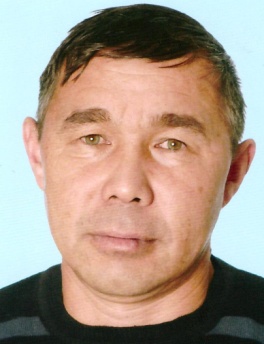 Елкибаев Илгиз ФатыховичЕлкибаев Илгиз ФатыховичЕлкибаев Илгиз ФатыховичЕлкибаев Илгиз ФатыховичГлава СП Тазларовский сельсоветГлава СП Тазларовский сельсоветГлава СП Тазларовский сельсоветГлава СП Тазларовский сельсоветДата рождения:Дата рождения:Дата рождения:22.06.1970гМесто рождения:Место рождения:Место рождения:с.ТазларовоНациональность:Национальность:Национальность:башкирбашкирОбразование:Образование:Образование:высшеевысшееУченая степень (звание)Ученая степень (звание)Ученая степень (звание)не имеетне имеетЯвляется ли депутатом выборных органов власти:Является ли депутатом выборных органов власти:Является ли депутатом выборных органов власти:Депутат Совета сельского поселения  Тазларовский сельсовет муниципального района Зианчуринский район Республики БашкортостанДепутат Совета сельского поселения  Тазларовский сельсовет муниципального района Зианчуринский район Республики БашкортостанПартийная принадлежность:Партийная принадлежность:Партийная принадлежность:беспартийныйбеспартийныйГосударственные награды:Государственные награды:Государственные награды:не имеетне имеетСемейное положение:Семейное положение:Семейное положение:женатженатТРУДОВАЯ ДЕЯТЕЛЬНОСТЬТРУДОВАЯ ДЕЯТЕЛЬНОСТЬТРУДОВАЯ ДЕЯТЕЛЬНОСТЬТРУДОВАЯ ДЕЯТЕЛЬНОСТЬТРУДОВАЯ ДЕЯТЕЛЬНОСТЬ1987-1991-Учеба в Кумертауском педагогическом училищеУчеба в Кумертауском педагогическом училищеУчеба в Кумертауском педагогическом училище1988-1990-Служба в рядах СА, ефрейтор, Служба в рядах СА, ефрейтор, Служба в рядах СА, ефрейтор, 1991-Принят на работу в Тазларовскую среднюю школуПринят на работу в Тазларовскую среднюю школуПринят на работу в Тазларовскую среднюю школу1994-1998-Учеба в БГПИ г.Уфа (заочное обучение)Учеба в БГПИ г.Уфа (заочное обучение)Учеба в БГПИ г.Уфа (заочное обучение)25.09.2019-Уволен из МОБУ СОШ с.ТазларовоУволен из МОБУ СОШ с.ТазларовоУволен из МОБУ СОШ с.Тазларово25.09.2019-Избран главой СП Тазларовский сельсовет МР Зианчуринский район РБИзбран главой СП Тазларовский сельсовет МР Зианчуринский район РБИзбран главой СП Тазларовский сельсовет МР Зианчуринский район РБ